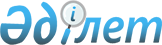 О внесении изменений в административно-территориальное
устройство Тарбагатайского района Восточно-Казахстанской областиПостановление Восточно-Казахстанского областного акимата от 11 марта 2008 года N 488 и решение Восточно-Казахстанского областного маслихата от 8 апреля 2008 года N 5/67-IV. Зарегистрировано Департаментом юстиции Восточно-Казахстанской области 23 апреля 2008 года за N 2480



      В соответствии с подпунктом 4) пункта 1 
 статьи 6 
, пунктом 2  
 статьи 27 
Закона Республики Казахстан "О местном государственном управлении в Республике Казахстан", 
 статьями 3 
,
 8 
и
 11 
 Закона Республики Казахстан "Об административно-территориальном устройстве Республики Казахстан", на основании совместного решения маслихата от 25 декабря 2007 года N 3-6 и постановления акимата от 21 декабря 2007 года N 455 Тарбагатайского района, Восточно-Казахстанский областной маслихат 

РЕШИЛ

 и Восточно-Казахстанский областной акимат

 ПОСТАНОВЛЯЕТ:





      1. Внести следующие изменения в административно-территориальное устройство Тарбагатайского района Восточно-Казахстанской области: 




      1) отнести к категории иные поселения и исключить из учетных данных следующие населенные пункты:



      село Такиякеткен Кумкольского сельского округа, село Бакей Карасуского сельского округа, село Мешел Кокжиринского сельского округа, село Куан Кызыл кесикского сельского округа и села Наум и Нарын Екпинского сельского округа;




      2) включить: 



      поселение Такиякеткен в состав села Кокбастау Кумкольского сельского округа, поселение Бакей в состав села Карасу Карасуского сельского округа, поселение Мешел в состав села Кызбай Кокжиринского сельского округа, поселение Куан в состав села Кызыл кесик Кызыл кесикского сельского округа, поселения Наум и Нарын в состав села Кокжол Екпинского сельского округа.




      2. Настоящее решение и постановление вводится в действие по истечении десяти календарных дней после дня их первого официального опубликования.


      Председатель сессии


                        Ж. АШИМОВ



      Аким области


                               Ж. КАРИБЖАНОВ



      Секретарь областного  




      маслихата


                                  В. АХАЕВ


					© 2012. РГП на ПХВ «Институт законодательства и правовой информации Республики Казахстан» Министерства юстиции Республики Казахстан
				